CLSF Latvijas Cilvēktiesību komiteja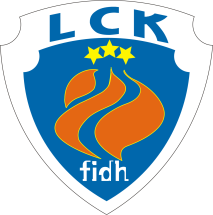 F.I.D.H. Latvian Human Rights CommitteeМФПЧ Латвийский комитет по правам человекаReg. No. 40008010632, Dzirnavu iela 102a-15, Rīga, LV-1050, Latvija. Phone +371 26420477 www.lhrc.lv e-mail: lhrc@lhrc.lvJuly 31, 2017, RigaTo the Advisory Committee on the Framework Convention for the Protection of National MinoritiesAlternative NGO report on Latvia (third cycle)AbbreviationsCSB – Central Statistical BureauLHRC – Latvian Human Rights CommitteeMES – Ministry of Education and ScienceMFA – Ministry of Foreign AffairsOCMA – Office of Citizenship and Migration AffairsSLC – State Language CentreSP – Security PoliceI. Introduction1. This alternative report mainly presents data on the legal and social situation of national minorities, which are not mentioned at all or not fully presented in the state report.Much of the data included was summarized in our publication in English in 2014. Its update on individual chapters, as at 2016, is available on the website of the organization in Russian. Data of current monitoring of the news, case-law and changes in legislation are also presented in this alternative report.Some paragraphs of the state report are commented by us separately.2. In §§ 5-12 the state report provides reasons to justify the significant restrictions imposed by Latvia upon ratification of the Convention:1) Exclusion of non-citizens from the scope of national minorities;2) Reservations regarding the application of Article 10.2 and 11.3.As their justification, the Government mainly refers to a sharp change in the demographic and linguistic situation in the Soviet period.3. The "temporary" status of non-citizens (§9 of the state report) has remained so for 26 years. At the same time, as admitted in state report data (table 12), it was given almost exclusively to representatives of national minorities. It should be noted that the share of Latvia-born among non-citizens is 43%, and among those under 50 years old - 81%. Taking into account that non-citizens’ children are not automatically granted citizenship, the status of a non-citizen formally remains "eternal". We are sympathetic to the views of the Advisory Committee, which in its second opinion on Latvia provided the basic information on non-citizens in the section dealing with Article 4 of the Convention, and we follow the same approach below.4. According to the law on ratification of the Framework Convention for the Protection of National Minorities, only citizens of Latvia form national minorities, thus, the second-largest national minority of Latvia is not the Belarusian but the Polish one, which is in reality outnumbered by both Belarusians and Ukrainians (table 1). Table 1 Ethnic origins and citizenship of Latvian residents.Data of Population Register as of 01.01.2017(*"others" predominantly means "foreigners", persons with more exotic status are represented in extremely low numbers)5. In substantiating reservations with respect to Article 10.2 and 11.3 of the Convention, the government does not take into account that, 27 years after the restoration of independence, the demographic and linguistic situation has sharply changed in the opposite direction.The share of non-Latvians, who speak Latvian, significantly increases over time: 1989 -20%, 2000 – 49%, 2008 – 57%, 2014 – 77%.  According to the last survey, the Latvian language is spoken by 90% (61.2+38.8*0.77) of the population. For comparison, in 1930, Latvian language was spoken by 19% of ethnic Russians, 23% of Belarusians, 46% of Polish people, 62% of Jews, 81% of Germans – in total, 84% of the population.The share of ethnic Latvians in the composition of the population in the same period rose from 52 % to 62% (see also the commentary to Article 16). It is estimated that this share in the year 1914 was about 60%.Accordingly, one might expect changes in legislation in the spirit of translating the principles of the Convention. In practice, the notion of an ethnic "constituent nation" among the people of Latvia has recently been consolidated both in the Citizenship law and in the Constitution.6. A detailed preamble to the Constitution has been adopted in June 19, 2014. It characterizes Latvia as a “nation-state”. Also, the preamble distinguishes between (ethnic) “Latvian nation” whose will declared to be unwavering and to be basis of establishing the state (Latvian nation’s existence is declared to be the aim of the state), and (civic) “people of Latvia” as citizens having the sovereign power per Article 2 of the Constitution.II. Article-by-article findingsArticle 37. § 30 of the State Report mentions the opportunity to have the original form of a person’s name transliterated in one’s passport. This opportunity is quite limited in practice due to restrictive approach of authorities and courts to the requirement of documentary proof. See in more detail the information on Article 11.8. § 31 of the State Report mentions the opportunity to change one’s ethnicity (“ethnic background”) record. However, self-identification alone does not suffice, according to Section 6 of the Law on the Change of the Given Name, Surname and Nationality Record (NB: the title according to government-provided English translation; in fact, the issue is ethnicity record, not nationality record). In addition, if one wishes to have “Latvian” recorded, one has to prove command of Latvian on C1 or C2 level (in cases of elderly or disabled people, B1 or B2 is sufficient). There were proposals to lift the requirement of documenting one’s ethnically Latvian origin in order to have “Latvian” recorded as ethnicity, while keeping in place language requirements. The proposals were rejected by the Parliament.Article 4Protection against discrimination9. Comprehensive anti-discrimination legislation has still not been adopted.10. § 39 of the State Report mentions Labour Law amendments prohibiting any indications as to proficiency of a particular foreign language in a job advertisement. It should be noted that excessive requirements for Latvian language skills can be discriminatory, too, – especially for persons belonging to national minorities. However, the legislator is unwilling to explicitly ban such discrimination.11. §§ 42 to 45 of the State Report describe activities of the Society Integration Fund (SIF). We wish to bring Committee’s attention to a programme managed by SIF, "Support for the media in creating content in Latvian language important for the public, intended for the diaspora, national minorities and disabled persons". It claims to support minorities – but is only available for Latvian-language media.12. In the special survey for the needs of the National Defence Academy (2015) 29.7 % respondents answered “yes” to the question “is there discrimination against people who do not know Latvian language in Latvia?” The share of this answer among Latvian language speakers – 13.9%, Russian language speakers – 56.5%, non–citizens – 58.4%.13. We also have to refer to some persistent cases of discrimination related to national minorities. In Andrejeva v. Latvia (application No. 55707/00) in 2009, the Grand Chamber of the European Court of Human Rights found the prohibition of discrimination to be violated due to pensions’ rights of the particular group of so-called “non-citizens” being narrower than those of citizens. The judgment was only partly implemented – ex nunc only and in respect of those who had worked in Russia or Belarus before 1991, not for those who had worked in most of republics of the former USSR.The European Commission against Racism and Intolerance in 2011 found the newly adopted prohibition for so-called “non-citizens” to serve in municipal police to be “direct racial discrimination”. The ban remains in force.The previous Ombudsman, in 2008, found the prohibitions for so-called “non-citizens” to work as sworn advocates and patent attorneys to be disproportionate. Those bans remain in force.The Court of Justice of the European Union has found in 2015 that reserving the office of notaries for Latvian citizens only is unacceptable. Latvia has amended the law to comply with the judgment, narrowly accommodating citizens of other EU member states. However, the so-called “non-citizens”, more numerous and closer connected to Latvia legally, remain prohibited from being notaries.Finally, in May 2017, the Parliament adopted amendments to the law "On Land Privatisation in Rural Areas" introducing new requirements for buying agricultural land for natural persons, in Section 28.1. One of the new requirements for EU/EEA/Swiss citizens buying agricultural land is the need to have a documented command of Latvian language at B2 level (CEFR).Collection of data and promotion of effective equality14. The government does not commission research to collecting and assessing information on the access to rights of persons belonging to national minorities.In various regular economic surveys conducted at the expense of the state budget by Central Statistical Bureau (hereinafter - CSB), data on respondents such as ethnicity, mother tongue and citizenship are recorded. The fact of monitoring these characteristics is evident from the following links to some special studies:- How Integrated Is Latvian Society? An Audit of Achievements, Failures and Challenges (footnotes 108, 144, 181, 182, 191); - Ilze Trapenciere. Poverty in Latvia (footnote 187);-  and, finally, CSB table NIG20 (§57).Publication of generalizations of survey results on these characteristics would help to objectively assess the situation of national minorities in the labor market (see §§ 50, 55), the real unemployment rate (see §56) and the comparative educational level (see tables 8, 9, 16).In the field of education, an official comparative assessment of the following data is required:- results of school exams (see §47 and figure 4 from §36);- data of the choice of the language of the answer in examinations (see §43);- and data on the share of national minorities among students of higher education (see §37).Finally, the government could and should provide data on broadcasting languages not only for the Advisory Committee, but also for the public of Latvia, including for the period after 2010 (see figure 3 from §30). Equality of “non-citizens” and the naturalisation processGeneral data15. "Non-citizens" are given Latvian passports, more than two fifths of them are born in Latvia (see also §3), and virtually all others have been living in Latvia for decades. The problem is concerning, almost exclusively, ethnic minorities (see also §4).The small Republic of Latvia continues to keep the first place in the EU by the absolute number of stateless persons, mostly those with the status of so-called “non-citizens of Latvia”, without any electoral rights (table 2)Table 2 Number of stateless persons in the EU countriesBased on UNHCR data, non-citizens of Latvia represent 61.7%, of Estonia - another 20.7% of the total number of stateless persons in the EU.As at 01.01.2017, only 517,911 (60.9%) out of 850,623 ethnic non-Latvians included in the Population Register were citizens of Latvia and 241,989 (28.4%) were non-citizens of Latvia. The shares of non-citizens in most numerous ethnic groups are the following: among Ukrainians - 46.3%, Belarusians - 48.1%, Russians - 28.5%, Jews - 23.6%, Lithuanians - 22.7%, Poles - 18.7% (see also Table 12 of State Report).  In terms of regional distribution, most non-citizens as well as most national minorities live in large cities: 51.7% of all non-citizens live in Riga, 22.1% of them live in 8 other biggest cities (among national minorities altogether - 46.4% and 25.1% correspondingly).In Liepaja and Ventspils non-citizens together with foreigners make up most of non-Latvian population – 51.5% and 50.7% correspondingly. In Riga, Jurmala, Olaine County and Salaspils County this share is 43-47%. In Latgale and its largest cities most ethnic non-Latvians are Latvian citizens: Daugavpils -73%, Rezekne - 86%.Differences between rights of Latvian citizens and non-citizens – Latvian residents16. “Non-citizens” have several rights akin to citizens, for example, the right to reside in Latvia without visas or residence permits. In accordance with certain legislative acts, some rights and opportunities are reserved only for citizens. According to the Latvian Human Rights Committee (hereinafter - LHRC), in October 2013, 80 differences were in force, and by August 2016 - 84 differences between the rights of citizens and non-citizens, established by domestic legal provisions and international treaties.This includes political rights (the right to participate in elections, establish political parties) and social and economic rights (land property rights in some territories, public and private sector careers in some professions, pension for work periods accrued during the Soviet period outside Latvia). Some of these rights (18 of 84) are also guaranteed to the EU citizens if they reside in Latvia, but they are not granted to “non-citizens”.When legislation is amended, some differences are withdrawn, and some others are introduced; this is why the lists are revised periodically (Figure 1). Figure 1. Dynamic of introducing differences in rights between citizens and non-citizensThe Figure shows that the history of introducing differences in rights between citizens and non-citizens can be divided into three periods: - an avalanche-like growth (1991-1995) -93 differences introduced, 10 abolished;- inconsistent attempts to reduce the differences (1996-2000) – 16 differences introduced, 23 abolished; - a dynamic equilibrium (2001-2016) – 38 differences introduced, 30 - abolished.We recorded 146 differences as at August 2016, of which 84 remain in force.Sectorial division of the differences is shown in Figure 2. Figure 2.Types of differences in rights between citizens and non-citizensThe number of differences in the social sphere and in property rights has decreased most significantly. The most stable were the differences in the right to hold posts in the public sector and differences in the public sphere.Some selected differences 17. On June 3, 2017, local elections were held in the Republic of Latvia (see their results in §52). For the seventh time in a row, a large part of permanent residents could not vote in those elections.  The so-called “non-citizens of Latvia” – stateless people – remained deprived of both active and passive electoral rights, despite recommendations of the Advisory Committee and other bodies. One more difference between rights of EU citizens and “non-citizens” is going to be the right to vote in accordance with the draft Law on Local Referendums, currently considered by the Parliament.A voters’ legislative initiative to grant citizenship to the willing „non-citizens” was considered unconstitutional by the Central Election Commission in 2012 (finding confirmed in a judgment of the Supreme Court in case SA-1/2014 on February 12, 2014).Introducing a procedure for collective submissions (petitions) to the Parliament in 2012, the legislator chose to limit it to the citizens of Latvia.Concerning the public service in a wider sense (including municipal service), one restriction to „non-citizens” was cancelled in 2012 – that was the case with the prohibition to work in the civil records offices (except for officials). However, other restrictions for the „non-citizens” were introduced, most notably a prohibition to work as municipal police officers and port police officers in 2010. Amendments to the Citizenship Law 18. Amendments to the Citizenship Law, adopted in 2013, have introduced some regrettably restrictive provisions, lacking proportionality to legitimate aims: The government is allowed to refuse naturalization on vague “security/constitutional order” grounds, in a way not subject to court review (Sections 11 and 17). Besides, the rule that before naturalization, the applicant must live in Latvia as a permanent resident for five years, has been specified – “an interruption of one year in total is permitted but which cannot be during the last year before the day of submitting the application for naturalisation” (Section 12 (1)).The amendments offer some relaxing of the prohibition of dual citizenship, to be welcomed. However, it will remain impossible for three out of four biggest groups of foreign citizens – those of Russia, Ukraine and Belarus, being countries of origin for most representatives of ethnic minorities in Latvia. The prohibition remains in force in respect of citizens of Israel, Moldova, Central Asia and South Caucasus states etc., too. See also § 20 of our report.Naturalization rate19. Naturalization is no longer a noticeable factor in the decline in the number of non-citizens (table 3).Table 3Naturalization rate and decrease in the number of non-citizens in 2012-2016The lower row of the table should be interpreted, taking into account that during the considered period the share of non-citizens was 12-14% of the population.The current rate of naturalization is about 20 times less than in the top year of 2005 (19 169 people). According to Eurostat data for 2014, Latvia, which has more than 60% of all stateless persons from the EU (see §15), ranks last in the EU on the rate of naturalization of persons from non-EU countries (0.7%) with an EU average of 4%. Apparently, Eurostat is referring to those non-citizens who are not born in Lithuania and Estonia (2076 of 2141, naturalized in 2014). Among those who obtained citizenship through naturalization between 2001 and 2013, the share of former non-citizens is 97%.Comparison of Table 13 of the government report and the Office of Citizenship and Migration Affairs (hereinafter - OCMA) data on filing applications for naturalization shows a sharp difference in the rates of naturalization of age groups. In 2016, with 256 552 non-citizens at the beginning of the year, 956 applications were filed, including 722 applications from persons under 50 (88,388 people), from those over 50 (168,164) - 234 applications, which corresponds to the rate of naturalization of 0.37, 0.82 and 0.14%.There is an extremely large share of people who cannot pass naturalization exams. (table 4 – OCMA data).Table 4Data on the naturalization testsWe have reviewed 37 international recommendations regarding non-citizens addressed to Latvia, most of them calling for simplification of the procedure for naturalization. Newborn children of non-citizens20. The amendments to the Citizenship Law (adopted in 2013) allow to register a newborn child of non-citizens as a citizen of Latvia upon an application of one of parents (earlier, consent of both parents was needed). This is the only step forward. However, amendments fell short of a default recognition of the newborn children of “non-citizens” as citizens of Latvia, as advocated by the UN High Commissioner for Refugees, OSCE High Commissioner on National Minorities, Council of Europe’s Commissioner for Human Rights and European Commission against Racism and Intolerance.As a result, a significant number of minors still remain „non-citizens”, while the positive trend of the fall of this number continues. As at 1 January, 2017, there were 6107 underage de facto stateless “non-citizens”, and 7 underage stateless persons recognised as such living in Latvia.There is some talk, including by the President, that newborn children of the so-called "non-citizens", if born in Latvia, should become its citizens at birth. However, this talk does not turn into practice. Moreover, while positive, such a step would not solve the bulk of the problem - as at 1 January 2017, there were only 52 “non-citizens” born in 2016, 83 born in 2015 and 79 born in 2014 among Latvian residents.Article 5Support for the preservation and development of the culture and identity of persons belonging to national minorities21. The implementation of language-irrelevant laws sometimes leads to statements by authorities concerning minority culture, including language. The Security Police (hereinafter - SP) has described the “Days of Russian Culture” in its 2011 report, as an “expansion of Russia’s cultural space”. Being located in the chapter titled “Threats created in Latvia by the compatriots’ policy of the Russian Federation”, this note is difficult to interpret in any other way but as a condemnation of an alleged threat. What makes the case especially strange is the fact that the President Valdis Zatlers had spoken at the opening of those Days in 2011 (later, President Andris Bērziņš had sent his greetings to the event, from 2012 to 2015).Concerning § 58 of the State Report, we express surprise on why the amount of state subsidies for Riga Russian Theatre (RRT) is not given at all, let alone in comparison with the size of subsidies of other Riga theaters. We cannot find the most recent data, however, there is a Ministry of Culture internal regulation No. 5.1.-4.-31. of 9 December 2013 on calculating the budget subsidies for theatres. The “unchangeable” part of the subsidy for RRT is 776 683 EUR a year, less than for any of the three other non-puppet and non-opera theaters in Riga (Jaunais Rigas teātris, Dailes teātris, Latvijas Nacionālais teātris), and, indeed, much less than for DT or LNT (above 1,100,000 each). This is strange in the view of the fact that Russian is the family language for most people in Riga, according to 2011 census.Concerning §59 of the State Report, we wish to bring attention to the fact that the share of population whose family language is Russian – over 37% - is much more than the share of Russian-language newspapers (20 %).Table 5 presents data for the publication of books and newspapers in Latvian and other languages to demonstrate the disproportionate use of languages of national minorities.Table 5Production of books, brochures and newspapersConcerning § 93 of the State Report, we agree that the share of books in Russian in the National Library of Latvia is significant (although lower than the share of people who named Russian as the main language used in their family in the 2011 census). However, it is no coincidence that the State Report is silent about percentage of holdings per language in public libraries. The biggest one is Riga Central Library (RCL), and most residents of Riga speak Russian at home, according to 2011 census. In the beginning of 2007, 29.46 % of RCL funds were in Russian and 2.93 % in German (the statistical data are also available for Latvian, English – which hardly counts as a national minority language - and a single group of “other” languages). In the beginning of 2016, the funds in Russian constitute only 24.78 % and the ones in German – 1.10 %.In 2016, after the completion of a long renovation of the building of the Latvian National Art Museum, the paintings of Russian artists were removed from the museum's exposition.Article 622. In October, 2014, SP refused to initiate criminal proceedings concerning the statement of a writer Mr Antons Rancans, made in an interview in a daily newspaper, that Russians have “robbers’ genes” in their mentality and that “they are mostly created for theft, not for working”.In 2015, two courts in a row have acquitted Mr Leonards Inkins, who promoted an Anti-Semitic forgery “Catechism of a Jew in the USSR”.  On a positive note, one can point to the first-ever criminal case on inciting religious hatred, initiated in March, 2016.On a positive note too, several low-profile cases of hate speech have been prosecuted. It also became known in 2015, that criminal proceedings for inciting ethnic hatred were earlier initiated against a well-known far-right activist Mr Linards Grantins, but we have to note a concern in respect of this case: Mr Grantins has not been deprived of his Order of Three Stars. In August, 2015, a paid article was published in a daily newspaper “Latvijas Avize”, calling to remove 750 000 of “Russian colonists” from Latvia as a pre-condition for accepting refugees.In August, 2015, sworn advocate Mr Aldis Alliks, in his speech in a courtroom, acting as a defender in criminal case, attacked those hundreds of thousands of citizens who voted for introduction of Russian as a co-official language during a referendum in 2012 as “acting against the state and Constitution”, “lacking loyalty to the country and nation of ethnic Latvians” and “correctly described as traitors”. He also spoke negatively of “various –ich’s, -ov’s, -eers’s, -man’s, -oren’s, -ok’s” (typical Slavic, Jewish, Germanic surname endings probably referring to certain activists Mr Alliks doesn’t like). Co-ruling National Alliance (see also §59) has published this speech on its website.Sadly, the ethnically divisive statements are also heard from prominent politicians, without repercussions. The parliamentary secretary (one of the highest-ranking officials) of the ministry of justice, Mr Janis Iesalnieks (National Alliance) wrote on January 8, 2015 (after the murder of Charlie Hebdo staff) that “Only when every nation will live in its historic homeland, in accordance with its traditions, one will be able not to fear to fall a victim to some fanatics”.Leader of a co-ruling Unity party, Ms. Solvita Aboltina, has explained her hooing to the crowd of the protesters in August 2015 as follows: “there were the aggressive part of people left, and when they were hooing – it was obviously organised by LABA trade union and retired people, in Russian language”. To be fair, Ms Aboltina recognised this not to be a justification of her actions, and apologized.In May 2017, Mr Edvīns Šnore, MP from National Alliance, published an article "The aim: a Latvian Latvia" in the newspaper "Nacionālās ziņas", printed in 370,000 copies, as well as in his Twitter account. He spoke about the Latvian Russians as follows: “As Alfrēds Bērziņš, Minister of Public Affairs, once said, if you once put Russian louse on a fur coat, it will be difficult to get it out. Indeed, we see that Russian-speaking immigrants of the USSR period, although permanently spewing hatred to Latvia, do not go away. At least, not to the extent that ethnic Latvians would like it. The process is the opposite. More and more new Russians are flocking to Latvia”.A lot of national minorities' NGO and individuals sent complaints to the prosecutor's office and to parliament.The Parliamentary Commission on Ethics considered the case of Šnore on June 14, 2017 and imposed the mildest possible punishment – an oral warning.Article 7Freedom of association and expression23. As shown above (§21), minority cultural events in Latvia could be criticized by authorities as “foreign influence” even before the 2014 crisis in NATO-Russia relations.Since 2014, the pressure on activists of organizations of national minorities, especially those identifying themselves as Russia’s compatriots, has sharply increased.On April 26, 2016 amendments to the Associations and Foundations Law, developed by the Ministry of Justice (Bill No 563/Lp12), were submitted to the parliament. The current law provides for a dissolution of a NGO by a court decision, if NGO’s activities “are in contradiction with the Constitution, laws or other regulatory enactments”. The bill will allow to dissolve NGO for activities vaguely “threatening state security, public security or public order or otherwise in contradiction with the Constitution, laws or other regulatory enactments”.According to the annotation to the bill, one of the main problems in addressing the risks of the state and society is the large Russia’s funding for the activities of associations in Latvia.Although during the period of consideration of the draft law, the above-mentioned funding substantially decreased, on June 15, 2017 the draft law was approved in the second reading.The SP regularly mentions in their annual reports the names and surnames of NGO activists of national minorities in the context of their alleged disloyalty towards the state. The persons mentioned in the reports of the SP are then subjected to harassment in the media as "enemies of the Latvian people" and "agents of the Kremlin".The complaint of the leader of the Latvian Non-citizens’ Congress, Elizabete Krivcova, against the dissemination of such information (case No. A420220916) was rejected by the Administrative District Court on December 15, 2016, and by Administrative Regional Court on April 21, 2017. The district court agreed that Ms Krivcova is a human rights activist. However, it considered that the Security Police is authorised to write in its public reports about "formally lawful" actions considered to threaten security. The court considered it has only a very limited scope of review - on procedural issues. The regional court has largely agreed with the district court.24. Several radical and controversial minority activists are under particular pressure by the authorities. Those are non-citizens Jevgeņijs Osipovs and Vladimirs Lindermans, as well as Latvian citizen Illarions Girss. The former two were among the leaders of the group “Native language”, which launched gathering signatures for a referendum on the status of the Russian language in 2011-2012. Later, they have taken part in the Latvian Non-citizens’ Congress.Several criminal cases have been initiated against each of them. In the cases of Mr Osipovs in 2016 and Mr Lindermans in 2009, 2016 and 2017, those cases which went to courts, have resulted in their acquittal. In case of Mr Girss, at least one case was discontinued by the police itself, for lack of proof of a crime.This gives some ground to concern whether the other cases implicating those people, not yet decided by courts, might be politically motivated.25. In March, 2013, the Register of Enterprises refused to certify the amendments to the programme of the party „For the native language” expressing a wish to make Russian language co-official (and the Latgale region – autonomous). It considered that the amendments call for amending the inamendable provisions of the constitution, referring to the point of view of the presidential Constitutional law commission (the text of the constitution itself does not provide for any inamendable provisions).On May 12, 2015, web portal Zarya.lv, founded by several opposition activists, was refused registration as a media outlet. In its reasoning, the Register of Enterprises has claimed that the declared aim to resist “any language supremacy” is contrary to the constitutional provision on the status of Latvian as the sole official language. In 2015, seven persecuted activists have founded an association “League of Prisoners of Conscience of Latvia”. On June 3, 2015, without having an opportunity to hold the constituent assembly in rented premises, founders have carried out it in a park in Riga. During signing of constituent documents, founders of society have been arrested by more than thirty police officers and brought to the Central police station. In the police, administrative proceedings have been initiated against the founders. To our knowledge, no participant was punished as a result – and no one has received any compensation for unjustified detention.On July 9, 2015, the Register of Enterprises has refused registration to the League, claiming that its aims to achieve granting citizenship to “non-citizens” are implying automatic granting of citizenship, which is alleged to be anti-constitutional. Besides, it considers that the use of the rare term “civic Latvians” (latvijieši) by the NGO aims to split the society and that its will to express “counter-action” (pretdarbība) against discrimination and Russophobia might imply “any actions against other persons and organisations, based on their subjective evaluation of finding discrimination and Russophobia in specific cases”.The decision of the Register of Enterprises was appealed against, but the application (case No. A420332615) was rejected by the final decision of the court of second instance on February 27, 2017.26. On February 21, 2017, the Cabinet has amended its Regulations No. 733 of 7 July 2009, on positions and professions which require official language proficiency. Effective since January 1, 2018, new provision will require members of ruling boards of NGOs to have Latvian language proficiency on the level C1. A possibility of exceptions from the rule is only allowed for ethnic minority culture NGOs. They will be allowed to request State Language Centre (under the Ministry of Justice, hereinafter - SLC) to apply lower requirements for their board members.However, there are no criteria established for the SLC on when to grant such exceptions. This creates a risk of arbitrariness and political pressure on ethnic minority NGOs not satisfied with government policy. We find that the requirements are dangerous for freedom of association, limiting it to people with good Latvian skills. They are especially dangerous in Southeastern Latvia, where Latvian language environment is narrow and Latvian language skills among ethnic minorities (there – a majority) are lower-than-average. Also, the requirements will hit some NGOs mostly consisting of elderly ethnic minority people in the capital city of Riga (another sector of population with lower-than-average Latvian skills). The annotation to the amendments is quite vague. It admits that in private sector, language requirements must be limited with lawful interests of the public. However, the annotation maintains that virtually all NGOs will be affected under those requirements, interpreting interests of abstract persons to communicate with NGOs in Latvian as “lawful interest of the public”. This even runs counter to the Official Language Law: its Section 2 limits lawful interests of the public to “public security, health, morality, health care, protection of consumer rights and employment rights, safety in the work place and public administration supervision”.Freedom of peaceful assembly27. The Riga City Council, on the proposal of the SP, banned a street concert of the Latvian Non-citizens’ Congress, scheduled for April 25, 2014, devoted to the plans of the government to implement education of ethnic minorities exclusively in Latvian. The court found the ban to be illegal only after the intended date of the event.An annual procession meeting applied for by a Russian minority NGO had been prohibited by Riga city authorities on the proposal of the SP in May, 2014. The courts upheld the prohibition, with the first instance court claiming that on the applicant’s website, there was information “based on categorical demonstrating of supremacy of Russian nation and indirect denial of Latvian people and language”. A higher court has agreed with the decision of the first one. LHRC has helped the NGO to apply to the ECtHR (application No. 2623/16).In September 2014, a person belonging to Russian-speaking minority had applied for a public meeting to call for stopping the war in Southeast Ukraine. It had been prohibited by Riga city authorities on the proposal of the SP. After an unsuccessful appeal against the ban in the Latvian courts, LHRC has assisted the applicant in applying to the ECtHR (application No. 2299/16).28. From time to time, concern-raising prohibitions to enter neighboring countries get applied to minority activists from Latvia. Their events sometimes get refused already-rented promises; in one case in 2015, the refusing hotel has admitted having contacts with the police.Article 829. The most objective data on the popularity among the population of individual confessions is given not by their reports to the Ministry of Justice (see table 15 of the state report), but by representative surveys (table 6).Table 6Answers to the question (%) about belonging to various confessions in 2005 and 2014Concerning § 75 of the State Report, we wish to bring attention to the fact that Latvian Orthodox Church and Old Believers – comparable numerically with Western Christians – use Julian Calendar, not the Gregorian one. While several Western Christian holidays, as Easter and Christmas, are official holidays, not a single Orthodox one is, despite repeated attempts to amend the legislation accordingly. SP chief Normunds Mežviets on January 11, 2015, publicly described the Orthodox Church as being used by Russia to influence Latvian society, later having blurred his position.Besides, not all religions are equal in recognition of their marriages by the state. This recognition is limited to 8 religions only, according to the Sections 51 and 53 Civil Law. We should also note that only citizens of Latvia are allowed to be Bishops of the Roman Catholic Church, according to Article 5 of the Agreement between the Republic of Latvia and the Holy See.Article 930. We consider unjustified the language quotas for national and regional electronic media, described in §§ 126-128 of the State Report. Our opinion is supported, e.g., by the recent practical guide for implementation “Language Rights of Linguistic Minorities” by UN Special Rapporteur on Minority Issues: “Official language quotas should be avoided for such [private] media, particularly since they might impose burdens such as limiting broadcasting time or increasing costs that are either impermissible under freedom of expression or potentially discriminatory”, relying on the Advisory Committee’s Third Thematic Commentary. Data on the languages of radio and TV broadcasting also do not show to equal rights of the two language communities in receiving information (Figure 3). Figure3. Broadcasting intensity relative to the share of the people, for whom the broadcasting language is nativeAmendments of 2014 to the Electronic Mass Media Law provided for requiring an overwhelming majority of private radio stations (those currently having licenses providing for broadcasting 50 % or more time in Latvian) to switch to broadcasting all content in Latvian, starting from January, 2016. In the end of 2015, the relevant provisions were changed, postponing the draconian measure to 2017 and applying it to a somewhat smaller part of radio stations - those currently having licenses providing for broadcasting 51 % or more time in Latvian. Still, the provisions continue to curtail freedom of choice for private media and to restrict multilingualism.In October, 2014, amendments to the Administrative Violations Code were adopted, concerning, inter alia, the violations in media. The maximum fine for violating licence terms has been raised – from 2100 EUR to 10,000 EUR. One of licence terms being the share of Latvian language in broadcasting, Parliament’s own press release mentions that the amendments will apply to language proportions.Article 1031. Language regulation within the framework of the Cabinet of Ministers (hereinafter – Cabinet) regulations No. 733 and the Administrative Violations Code, as well as SLC activities, are described below in relation to Article 15 of the Convention (§54).Concerning § 142 of the State Report, we wish to update information by language requirements to NGO leaders introduced in 2017 (see § 26 above).The following are examples of the SLC blocking attempts by official institutions to inform the population in minority languages.In 2016, SLC has fined Riga Mayor Nils Ušakovs case for using Russian (alongside Latvian) on Riga city council social network account. The fine (EUR 140) has entered into force in March 2017, when Riga Regional Court has rejected a complaint by Mr Ušakovs. We doubt if this was the intention of the legislator in 1999, when adopting the Official Language Law, before the popularity of social networks.Others examples of the publicly-known record of the Centre, after the adoption of the latest Advisory Committee opinion on Latvia, include prohibiting the following information in non-official languages (usually Russian, but also English), from being put in public places or sent to people without a prior request by public authorities or publicly owned enterprises:- reading aloud the names of stops in trams of mostly Russian-speaking Daugavpils city,- а bilingual municipal Latvian-Russian newsletter (luckily it was allowed to send it by post),- booklets about transition to euro as the new currency,- the mixed Latin-Cyrillic writing of the title an art exhibition “Māксла” (the word sounds like Latvian “māksla”, meaning “art”) at a museum,-and finally, invitations to women to undergo oncological checks (sic!).On May 25, 2017, the bill "Amendments to the Administrative Violations Code" (No. 901/ Lp12) was supported by an overwhelming majority (58:20) for consideration in the legal commission of the Parliament. The bill provides, besides what’s described in §54:- creating a new “victimless offfence” - "sending or giving prospects, bulletins, catalogues etc. for natural persons, along with the official language, also in a foreign language without a request from those persons" (a warning or a fine of up to EUR 150, for legal persons up to EUR 7000), and- making harsher the punishment for another victimless offence – provision of information in public places which is provided by law to be provided in Latvian only, also in a foreign language (in the same Section 201.35).32. Concerning §146 of the state report, we wish to update information about using an interpreter free of charge in the civil procedure. From August 1, 2016, participants in the civil procedure (except for low-income and other persons exempted from state duty) are provided with an interpreter at their own expense.  The payment to an interpreter is included in the legal costs that are returned to the winner of the case (at the expense of the losing side), but only if the winner does not speak Latvian. Amendments to the Civil Procedure law (sections 13, 33, 44, 55, 74) were introduced by the bill No. 363/Lp12, adopted on February 4, 2016. The Minister of Justice from the National Alliance (see also §59) proposed them for the third reading of the draft law.Only 20 MPs of the "Concord" faction, elected mainly by votes of voters from the national minorities, had voted against the bill.Article 11Use of minority languages in personal names33. On October 28 2010, the UN Human Rights Committee recognized (views No № CCPR/C/100/D/1621/2007) the addition of the letter “-s” to the end of first name Leonid and surname Raihman, based on the requirements of the Latvian orthography, to be an arbitrary interference in privacy. The opinion of the Committee is ignored not only in relation to other representatives of minorities, but also in respect of Mr Raihman himself.A LHRC lawyer had prepared a complaint on behalf of the plaintiff to the Senate of the Supreme Court with the demand to overturn the court decisions, appealed against earlier at the UN Human Rights Committee. The Senate in its Order of 15 June 2011 on the case No. SJA-8/2011 refused the judicial review. In the same time, the Senate acknowledged the right of the claimant to initiate an administrative proceeding, based on the new circumstances, before the SLC, which initially had refused the applicant already on 10 February 2004. After completion of all pre-trial proceedings, such case (No. A420579912) was filed on 20 October 2012.  Raihman's cassation complaint against an unfavorable decision of the second instance court is pending before the Supreme Court since June 2016.The Supreme Court, in February, 2016, has denied an opportunity to add a record of original name without Latvian-language endings (but still in Latin script) to passports of children born in independent Latvia. The court says that the names recorded in birth documents (i.e., already-Latvianized) are the original ones. This deprives the relevant part of Article 11 rights of their essence.Use of minority languages in place-names34. We wish to refer to the case No. 2017-01-01 currently pending before the Constitutional Court, with LHRC assistance. A homeowner in Liepaja was fined for putting on her house a plaque in three languages (Latvian, Russian, English), instead of Latvian only. No harm was made to any interests – however, the courts of general jurisdiction have ruled against the homeowner. She is now contesting Sections 18 and 21 of the Official Language Law.Article 12 Equal access to education 35. Formally, the law does not provide for differences in access to education at all levels, depending on ethnicity. However, the imposition of the Latvian language as the language of instruction, as well as unjustified closure of schools teaching in minority languages, de facto restricts access of national minorities to education.Disparities in access to education in the languages of national minorities are represented in the table 7.Table 7Comparison of the share of representatives of ethnic minorities studying in their mother tongue, with a share of potential students in the relevant age group (%)*) data on the percentage of age groups represented at the year 1989;**) data of the year 2015This table confirms that the Latvianization of the kindergartens, evening schools, high schools and especially the vocational schools is not based on demographics, and represents an arbitrary administrative decision.In general daytime schools, ranging from the first grade to the secondary school, the ethnic proportion in choosing the language of instruction at the beginning (1989) and the end (2011) of the period is perfectly met. In the middle of the period (2000), there was training of a significant number of representatives of national minorities in Latvian-language-only schools.36. The negative impact of the uniform methodology of teaching the Latvian language and the uniform examination in the secondary school with the Latvian-language-only schools’ pupils is mentioned below (§47). Unfortunately, schools of national minorities lose the competition with Latvian-language-only schools in other subjects, too. This is especially evident from the results of the final examination in mathematics (fig. 4).Figure 4. The difference in the average score in mathematics at the final exams of pupils of Latvian-language-only and Russian (bilingual) secondary general daytime schoolsThe break in the schedule, observed in 2009, is due to the fact that since 2009 mathematics has become a mandatory exam and the set of the examined has significantly expanded, mainly by the participation of Latvian-language-only rural schools.37. There is a demand for university education in Russian, as evidenced by statistics. 30 % of students of private tertiary education bodies and 15 % of students of private colleges study in Russian (in public ones, accordingly – less than one per cent, supposedly those studying Russian philology, and zero), as at 2015. Such a discrepancy between demand and tax-funded supply raises the question of discrimination under Article 4 of the Framework Convention.According to the results of surveys, the share of national minorities among high school students (regardless of the language of instruction) decreases with time, and is much faster than the share of ethnic minorities among secondary school students: 2009 – 26% to 31%, 2011 – 25% to 28%, 2013 ( both surveys) – 20% to 27%. As for non-citizens, their share among students (2.6 % in 2011 and 3% in 2013) is more than twice lower than that of non-citizens in the age group of 20-24.It should be also noted that there is some disparity in the percentage of those having obtained tertiary education among ethnic Latvians (23.8 % of those aged 15 and older, according to 2011 census) and ethnic minorities (22.0 %), mostly Russian-speakers. The disparity cannot be explained by the level of urbanization, because the minority population is more urbanised than the ethnic Latvians.38. Differences in the share of persons with higher education among Latvians and non-Latvians change over time (table 8)Table 8 Comparative education levels of Latvians and non-Latviansof all age groups (%)Data of 1989/2000, author's recalculation of the population censuses.  Data of 2002/2007 are results of sample interviews of the population at the age of 15-75 years (the figures are taken from the diagram). Data of 2011 are a recalculation of the population census results (Table TSG11-19) from CSB websiteThe Table shows that the "education reform" has achieved its undeclared purpose as ethnic Latvians outranged ethnic minorities in terms of education. In the most active economic group (Table 9), which in 2011 included those, who obtained education in the independence years, the advantage of the majority population is still more considerable. Table 9 Comparative Education Levels of Latvians and Non-Latviansat the age group of 25-44  (%) Article 1339. As at 2016, Riga city municipality co-funds 35 private schools, and 21 of them are characterized as minority schools or schools using national minority languages (mostly those using Russian as one of mediums of instruction). This number might be considered a bit inflated, if one does not consider French and English languages to be national minority languages (a few French- and English-language schools are included in the statistics). However, the achievement certainly deserves praise, as it goes beyond the minimum obligations under Article 13.One should note that among private schools outside of Riga, only one offers education partly in English and none – in languages of other minorities. At least, such is the situation among schools participating in the Latvian Association of Private Schools (with seven school located outside of Riga).40. Concerning §204 of the state report it should be noted, that the decision to finance private schools of national minorities from the budget is not a good will of the government, but execution of the judgment of the Constitutional court on the case No 2005-02-0106.41. The problems of functioning of private schools of national minorities arise due to discriminatory requirements when passing exams (see §§ 43, 47 below), as well as requirements for teachers.  By amendments of June 18, 2015, section 48 of the Education law is supplemented by the following provision: a person who is loyal to the Republic of Latvia and its Constitution has the right to work as a teacher. The term "loyalty" is not defined in the law, which opens up ample opportunities for arbitrariness.In June, 2016, Innova, a private Russian-language school (located in the capital city of Riga) was denied accreditation (to issue government-recognised education certificates) based on "loyalty" and "cohesion of society" grounds. In September, 2016, it has also been denied licence (to teach kids) by the State Education Quality Service. Some of the grounds named seem to be neutral - a specially-eqipped room for physical education is lacking. Some are peculiar to Latvian restrictive laws - some teachers are considered to have insufficient skills in Latvian. All this is suspicious already - earlier, the school had received the licence, so it was considered to meet all the necessary conditions. But the SEQS decision and comments by its officials also mention unspecified law enforcement information about "lack of loyalty" by some unnamed teachers. Supposedly, the persecution is connected to the fact that the founder of "Innova", Dr Zelcermans, is a well-known critic of government language policy in education, and took part in organising the "Immortal Regiment" event in Riga to commemorate the Allies’ soldiers of the WWII. The "Immortal Regiment" originates from Russia and, while initially a civic initiative, had been also used by Russian authorities. Mr Zelcermans was criticized for organising this event by the SP of Latvia in its annual report for 2015.  Innova has had its license restored in 2017 - however, the court case on restoring its accreditation continues. Meanwhile, it has suffered a great loss of pupils.Article 14The reduction in the use of minority languages in education Plans to eliminate the education system in minority languages42. In 1998, the current Education Law was adopted, with intention to switch all the instruction in public secondary schools (grades 10 to 12) to Latvian, starting from the autumn of 2004. At the same time, bilingual teaching models began to be introduced in the basic schools (grades 1 to 9), differing in the degree of use in teaching the Latvian language.In the beginning of 2004, the relevant provisions were somewhat softened, after wide protests, allowing to teach up to 40 per cent of the curriculum in minority languages.In 2011 the National Alliance (see also §59) organized collection of signatures by for amending the Constitution, prescribing the abolition of education in Russian language in public schools.In May, 2013, the National Alliance submitted a legislative draft to the Saeima for consideration (Amendments to the Education law, No. 670/Lp11). That draft stipulated that the tuition language in all kindergartens financed by the State or municipalities, also private ones, must be Latvian, for all those who began learning on or after September 1st, 2014. On May 30th, the draft was rejected in a very close vote:  "against" – 43, "abstained" - 2, did not vote – 2, "for" – 41, including most of the ruling parties, were cast „in favour” of moving the bill forward.In the beginning of 2014, the new cabinet has announced an intention to switch to Latvian as the language of instruction in all public schools, starting from 2018, save foreign languages and the subjects related to ethnic minority culture.The next cabinet, which came to power in November 2014, did not maintain the idea. However, the new agreement specifically allowed co-ruling National Alliance to bring forward this proposal (in Parliament, obviously) on its own, without approval from coalition partners. Thus, seeking opposition votes to push such an initiative would not be considered to violate the coalition agreement.In the declaration of the current Kučinskis cabinet (February, 2016), an intention to switch minority (bilingual) public schools to Latvian as the only language of instruction is announced: “A plan must be developed and launched for the transition to a unified education standard in the state language in state and local government funded educational institutions”.Regulatory acts43. Further increase in the use of the State language in the minority education is introduced mostly by Cabinet regulations.In June 2012, the Cabinet has adopted regulations on students’ competitions. In accordance with those regulations, tasks shall be given only in Latvian language in regional and national competitions. In 2012, Section 41 of the Education Law was amended, depriving public minority schools of the right to choose their own models of use of languages of instruction in basic school. The models provided by the government were rather various, but then-current minister of education had announced an aim to achieve use of model No. 1 in most schools by 2018. It allows no more than 12 lessons a week (from 34) to be taught in a minority language of bilingually, by grade 9.According to government data for 2011, only 5% of schools voluntarily chose the first model.Moreover, in the remaining public minority schools, the opportunities to use minority languages are diminishing. As mentioned in §§ 167-168 of the State Report, on August 12, 2014, Cabinet regulations No. 468 were adopted. Their annex No. 25 provides for minority public schools in grades 7 to 9 to teach at least 60 % of the curriculum in Latvian language (Model Five) or to follow one of government-developed models with similar proportions. This provision is applied since 2015. On June 8, 2017, the Cabinet conceptually approved, at a meeting of state secretaries, draft amendments prepared by the Ministry of Education and Science (hereinafter – MES) to the Cabinet regulations governing the procedure for holding centralized (Regulation No. 335) and other (No. 1510) state exams.The main content of the amendments is the elimination of the pupils’ right to choose the language of the answer (Latvian or Russian) in the examination, and (for the 9th grade) also the right to choose the language in which the tasks are presented. In addition, the project proposes to prohibit teachers from using the Russian language in the process of conducting a centralized exam.While, for non-centralized examinations, the draft rules provide for a transitional period (till 01.09.2019), for centralized examinations it will take effect immediately after their adoption.As a justification, the dynamics of the choice of pupils’ answer language for centralized exams is used: an increase from 76% to 85% of the share of pupils who have chosen Latvian in the last three years (see also §172 of the state report).In our opinion, the preference given to Latvian by the pupils may be a forced one: a pupil might consider that the choice of Russian in the examination will lead to a biased underestimation of the evaluation of his/her answer. In any case, the phenomenon of language choice was not studied by sociological surveys.In addition, pupils of grade 9 are subject only to decentralized exams - mathematics and history of Latvia. In turn, pupils of the 12th grade are subjected to one compulsory exam (mathematics) and one exam (not necessarily centralized) of their own choice (for example, computer science or economics - which are popular among Russian pupils). According to the MES in 12th classes of Russian schools 2365 pupils, in the 9th classes - 4716 pupils were learning in 2016/17. Accordingly, the government relies on language selection statistics for only 20% of exams, not wishing to inform the public of statistics on the remaining 80%.In addition, the sad results of presenting formally equal requirements to Latvian and Russian schoolchildren are already known, according to the unified exam of Latvian language (see § 47 below).Reduction of the number of minority schools, especially Russian ones44. The pace of Russian minority schools’ closures is not an aberration, but a long-standing trend (table 10)Table 10Decrease in schools’ numberThe relative rates of the elimination of Russian schools is 2.9 times, and that of “dual stream” ones - 3.4 times faster than the Latvian ones.Besides, we should note that one of 5 Polish minority schools has been closed, and the only Estonian school has been downgraded from a high school to a basic one.The necessity of the "school network optimization" was explained by reduction in the pupils’ number. But already at the beginning of the process Russian schools had twice as many pupils as Latvian schools and by the end of the period this difference reached 230%.  For the whole period, decrease in Latvian schools’ occupancy was 20%, while that in Russian schools was 8%. Apart from that, starting from 2008/09 academic year Russian schools’ occupancy has been growing steadily, while that of Latvian schools has stabilized.The current Latvian legislation does not contain any safeguards to children of ethnic minorities. Just on the contrary, part 1 of the section 17 of Education Law provides that each local government has a duty to ensure that the children, the declared place of residence of which is in the administrative territory of the local government, have the opportunity to acquire pre-school education and basic education at the educational institution closest to the place of residence of the child or at the closest educational institution which implements educational programme in the official language, to ensure that youths have the opportunity to acquire secondary education, as well as to ensure the opportunity to implement interest-related education and to support extracurricular activities, also children’s camps. This is a direct call for the elimination of minority educational institutions, even if an institution is the only one in a vast region.In October 2015, Cabinet regulations on order and criteria for accepting pupils to general education schools were adopted. The regulations increase the minimum requirements on the number of students for forming a secondary school class. Depending on the municipality, one will need from 12 to 22 pupils to create a class. 45. Reduction in Russian schools’ number was especially painful for the rural regions with relatively small numbers of national minority population (Table 11).Table 11Regional "optimization" of the school networkDescriptions of the Table columns: 1 – all schools; 2 – Latvian, 3 – Russian; 4 – “dual stream”The number of schools teaching in the Russian language and “dual stream” schools has decreased throughout the country by 47%, in 5 major cities (except Riga) - by 30%, in the rural regions - by 65%, e.g. in Vidzeme - by 80%, in Zemgale – by 89%, in Latgale – by 57%. In the Kurzeme region after the year 2011, the last “dual stream” school was closed, in Vidzeme and Zemgale – the last Russian schools and only 3 “dual stream” ones are left. For comparison, the decrease in the number of Latvian-language schools throughout the country has been 14%, in the rural regions - 18%. In Riga number of Russian schools in 2002 (81) was significantly greater than that of Latvian ones (69), but in 2015, only 53 remain.As a result, the number of pupils studying in the Russian language in rural areas has been decreasing at an incredible rate (Table 12).Table 12Regional Shares of National Minorities Pupils The Columns of the Table: 1 - total number of pupils; 2 - share of the pupils, which study in national minority programmes, of the total number of pupils; 3 – share of the given rural region pupils of all national minority pupils; 4 - number of national minority representatives per pupil; 5 - number of ethnic Latvians per pupil of the Latvian school.  As a result, minority schools are virtually unavailable in the towns and rural areas of Western and Northern Latvia. The situation when education in one's native language is inaccessible, starting from the very first school year, contradicts the Hague Recommendations of the OSCE and considerably restricts the rights provided by Article 14 of the Convention.As a result of the drastic reduction of the school network with teaching in minority languages in 2015 about 58% of all these students were concentrated in Riga, and if one adds Daugavpils city -71%. In the 2002, these figures were, respectively, 51% and 64%.In 2015, the share of those living in Riga was 45.5% of all non-Latvians, along with Daugavpils - 54.6%; in 2000, it was respectively 44.8% and 54.4%.Teachers of the minority schools46. The tertiary education system does not provide schools with teachers specifically taught to teach in minority schools, using minority languages as language of instruction (except teachers of languages themselves).According to the fragmentary data available to us, the largest average age is the one of teachers of the Russian language - 51.38 years. Only 8 teachers of the Russian language have been educated at the expense of the state budget in 2011-2013.According to the MES from 2004 to 2015, the number of teachers of Latvian schools has not changed much (21 502 and 20 597), but in Russian schools it has decreased 1.5 times (from 7424 to 4986). At the same time, while the load of teachers of Latvian and Russian schools in 2004 was almost the same (10 and 9 pupils per teacher, respectively), in 2015 it was already 1.5 times different (6 and 9 students) .The requirements for teachers established by the Education Law, in addition to the recent criterion of loyalty (see §41), also include the requirements for the knowledge of the official language on the highest level (§3 of the section 50). The requirement of knowledge of the official language is also applied to those teachers who do not use it in the teaching process (for example, teachers of the Russian language and literature).In 2013-2014, the SLC conducted mass checks on teachers of educational institutions of national minorities.In 2013, one school headmaster, one deputy headmaster, 21 teachers, 13 kindergarten instructors, 31 teachers’ assistant, as well as two heads of kindergartens, were fined.For 10 months of 2014, the SLC conducted inspections in 99 schools of national minorities (out of 166, including “dual stream” ones), fining 55 teachers and 22 of their assistants. In 2017, the inspectors of the SLC visited the solemn graduations. 5 schools did not provide full translation of events into the official language. Warning letters were sent to the schools’ administrations.Official language learningLatvian language exams in minority schools47. Starting with 2008/2009 academic year in 10th grade and by 2010/2011 academic year in 12th grade of minority schools, tuition in the subjects of Latvian language and literature must follow the curriculum of Latvian-language schools. The first unified exam of Latvian language and literature (also applicable to private minority schools) was in 2012, and since that time, the publication of exam results for Latvian schools and minority schools as groups was discontinued. However, the results of every particular school are still published.After generalization, the results of 2013 exam are as follows:Figure 5. Results of the unified exam 2013Separate results of fourth unified exam in 2015 are presented below in Figure 6Figure 6. Results of the unified exam 2015The figure shows the comparative analysis of the results of examinations of the 2015 among 6285 graduates of Latvian and 1579 – of Russian schools (all daytime secondary schools of all types).The lowest category (A1) was received by only 25 Latvian schools’ graduates, and a whopping 102 of Russian ones, but the highest category (C2) – by 637 and 8, respectively.It has to be noted that many post-secondary education bodies use Latvian language school exam for admissions. Thus the exam has an impact on the possibility to receive tertiary education, especially the free one – in publicly-funded universities and colleges. The lack of distinction in requirements for pupils having learned in Latvian only and bilingually, in the present situation, may amount to discrimination.In relation to the graduates of the Russian basic school, in the same year 2012 another, no less effective experiment was conducted (figure 7). Figure 7. Share (%) of pupils who have passed a final examination in Latvian language in basic school exams, for two upper and two lower categories (from six)Sharp fall in the results of the exam, starting from 2012, is due to a change in the methodology of linking the average score to the language knowledge categories. Unlike secondary school graduates, for the graduates of the basic school, the result of this exam is of vital importance for employment - the graduate's score is equivalent to the "certificate" of an adult for the corresponding category.Moreover, if one still believes the objectivity of these assessments, then less than 10% of the graduates of the basic school who passed the exam in the two highest categories are able to fully efficiently continue their studies in a secondary school in which at least 60% of the subjects are taught in the Latvian language. About ¼ of the students, those who got the two lower categories in the exam, in principle, are unable to continue their studies in such a secondary school.Latvian language exams for adults48. The present-century results of language testing for adults can be found on the website of the National Centre for Education, but we present them in the following table.  Table 13Examination results of language command among adults   From left to right: number of people who passed tests for the mentioned categories; number those who passed and who didn’t pass the test, the percentage of people who didn’t pass the test , and percentage of those  who passed the exam, by levels.From top to the bottom: data for the relevant year, the total data on the absolute and relative number of applicants for over 15 yearsNo positive data on improving the level of knowledge of applicants is found in the table.We draw attention to the fivefold increase in the share of people who cannot pass the examination in the period 2006-2008, in comparison with the period 2001-2004. In years 2013-2015 this share is also significantly higher than the average for the whole period. At the same time, it is especially high among people trying to get the "C" category: 31% in 2014 and 41% in 2015.According to the data of 2015, the distribution of 5 817 applicants by age groups was as follows: up to 20 years - 5%, from 21 to 30 - 18%, from 31 to 50 - 48%, from 51 to 60 - 24%, over 61-4%. Thus, language certification affects representatives of national minorities of the most able-bodied age.Among the applicants, 56% were unemployed - the only category of people with guaranteed access to free language courses. Another 34% were working, and 10% - other categories of people. Among those who passed the C2 category, the employed persons constituted a plurality of 47%.According to the MFA (2011) Latvian language training for adults was organized by the Latvian Language Agency, Society Integration Foundation and State Employment Agency.Latvian Language Agency, from 1996 to 2010, had trained 55,506 people. The Society Integration Fund, from 2002 to 2009, had trained 17,000 people. After 2009, on the pretext of the crisis, both programs were virtually suspended, although these activities were financed primarily by foreign sponsors.From 2008 onwards, courses, paid by the State budget, were organised by the State Employment Agency: 14,830 unemployed people for 4 years.Thus, the total number of persons who took the courses amounted to 87,300 people.However, for the end of 2015, MFA, without description and references, gives a more modest estimate of the number of persons who underwent courses - 82 thousand people.In any case, these figures are not comparable with those of hundreds of thousands of people who were forced to undergo language certification since 1992 (see also §54).Article 15Representation of national minorities in elected bodies and public administration49. The combination of citizenship and highest level of proficiency in the state language requirements leads to disproportionately small representation of minorities in public administration even compared with their share among citizens. This conclusion is supported by various sporadic private researches.50. In 2007 37% of ethnic Latvian employees worked in state or municipal institutions, or in enterprises, where the State had at least 50% share, while for national minority employees this share was just 24%. The share of national minority population in the State administration was less than 20%.According to 2008 data, 5052 soldiers served in the Armed Forces, of which 4559 were ethnic Latvians, 358 were Russians, 41 were Lithuanians, 35 were Poles, 31 were Belarusians, 21 were Ukrainians and seven were soldiers of other ethnicities. Thus, the share of minority representatives in the Armed Forces was only 10.8%.In February 2015, information that Military Intelligence and Security Service is “interested” in ethnicity of soldiers and their parents in the context of a hybrid war (see also §23) became public.According to the data of a pilot survey of 2011, conducted by the NGO PROVUDUS in four state and municipality institutions, only 27 respondents out of 221 (i.e., 12%) identified themselves as national minority representatives. Another question was: "National minorities make up about 40% of Latvian population. Should state institutions attract employees from this population part?" Positive answer was given by 49% of the respondents, 29% gave negative answer and 22% did not express any opinion on this issue.The share of national minorities among judges is extremely low.  In 2001, research conducted within 35 courts showed that only 23 out 307 judges working in those courts were ethnic non-Latvians, 18 of whom were Russians, 3 - Poles and 2 Belarusians.  In March 2008 the LHRC looked through the list of 396 judges and found out that only 47 of them (12%) had non-Latvian first names and family names. Recount on the list of judges in November 2016 allows to suppose there were 51 non-Latvians from 441 judges, that is, also 12% of the total. LHRC also used an anniversary book of 1883 sworn advocates’ (members of the bar) biographies, which also included information on their ethnic origins to analyse the ethnic origins of representatives of yet another profession, to which non-citizens are not admitted.  Of all the lawyers mentioned in the biographical dictionary, 1,309 worked in the Republic of Latvia and 87% of them were ethnic Latvians.51. Data on the ethnic composition of the Latvian parliament are available on the CSB website. The number of persons who indicated Latvian ethnicity in the electoral questionnaire in 8 compositions of the parliament (1993-2014) varies from 67 to 88 among 100 MPs, with the share of Latvians among the population ranging from 52% to 62%.In the last two compositions of the parliament, 18 MPs did not specify their ethnicity. An analysis of the biographies of MPs of the current parliament at the time of the election (November 2014) shows the presence of only 20 MPs belonging to national minorities, including four MPs from the ruling coalition.52. The CSB website also contains data on the ethnic composition of municipal councillors (elections of 2001 - 2013). Since the 2005 elections, the share of candidates and elected councillors who have not indicated their ethnicity is so great that it does not allow evaluating the proportionality of ethnic representation. From 1618 councillors, elected in 2013, there were 334, who did not indicate their ethnic origin, in 2017 – 207 from 1614. Ethnic origin of each such councillor is estimated by our evaluations of each separate pre-election questionnaire. The corresponding proportion (Latvians/Non-Latvians) in 2013 was 72.2:27.8, in 2017 – 56.5:43.5. The proportion among councilors is extended to proportion among candidates.The proportion of 2013 is extended to the earliest data.The data processed by LHRC (including the election data for 1997 and 2017) are presented below (table 14).Table 14The share of candidates and elected councillors from ethnic minorities in comparison to their share in the population in the period from 1997-2017 This disproportion, according to the results of elections in 2013 and 2017, is observed in all statistical regions (Table 15). Table 15The share of councilors representing ethnic minorities in statistical regions of Latvia after elections of 2013 and 2017In 75% of local councils there is, at most, one representative of ethnic minorities elected in 2017, and in 53% of local councils – none, although national minorities are present in all regions. For example, in the city of Ventspils, where among the councillors there is not a single identifiable representative of national minorities, the national minorities make up 42% of the population; in the city of Jelgava, where among the councillors one probably represents national minorities - 40% (see also table 22).In Riga after elections of 2017, councillors from minorities make up 35%, while minorities share among citizens in 41.5%, among the population - 56%. In the ruling coalition, on the contrary, out of 32 councilors only 11 can be identified as ethnic Latvians.53. For the context, it is needed to note that there had been language requirements for MPs and local councilors before. They were cancelled in May 2002, after the procedure was recognized to violate human rights by the UN Human Rights Committee and by the ECtHR.After Latvia joined the EU and NATO, language requirements to the elected members (instead of candidates) of local councils (on the C1 level) and Parliament (on the C2 level) were restored by the Cabinet regulations No.733. The rules were adopted on 7 July, 2009, one month after the municipal elections of 6 June 2009, and came into force on 1 September, 2009. In autumn, the SLC organized a total check of deputies from ethnic minorities in all major cities. The LHRC, together with the lawyer Elizabete Krivcova, had gone through courts of general jurisdiction with two local councillors fined in November 2009, Natalija Cehova (Jekabpils) and Valerijs Kravcovs (Liepaja). This allowed us, on their behalf, to file a lawsuit to the Constitutional Court about the non-conformity of language restrictions for local councillors with domestic law and international obligations of Latvia (case No. 2012-24-03). The Court refused to consider non-conformity of language restrictions with international obligations of Latvia, arguing that the claimants have failed to establish that international obligations of Latvia protect their rights better than the Constitution. By judgment of 7 November 2013, the Court had considered language restrictions to be compatible with Constitution. After those court decisions, both affected councilors did not stand for elections anymore.In 2010, amendments to the law on the status of a local councilor were adopted. They have created a possibility to deprive local councilor of his or her seat for insufficient command of the official language, through a judicial procedure and after they had been given time and municipal assistance to improve Latvian skills. The councilors elected in 2009 had been exempt, so in practice the new rules came into force after local elections in 2013. Analogous provisions have appeared in the Rules of Procedure of the Saeima (Parliament) in 2013.While the procedure for the deprivation of the mandate has not yet been applied to any MP, precedents exist for the councillors of local governments.In March 2014, deficiencies were found in language skills of three (out of 15) councillors of the Daugavpils Council. In accordance with the law, they were given funds for learning the language from the municipal budget.Having considered complaints about poor knowledge of the language by the councillors in Daugavpils, Balvi, Livani, Incukalns and other places, the SLC conducted inspections in Livani and Ludza. An inspector attended the meetings of the relevant council committees, listening to the speeches of the councillors speaking in the debates. In Ludza, there were no violations, and in Livani it was decided that one of the councillors must improve Latvian language skills. Cases of three councillors: Ivans Baranovs from Balvi (case No. C09035415), Jekaterina Šaroka from Inčukalns (case No. С33489015) and Vladislavs Bojaruns from Daugavpils - were brought before courts to deprive them of their seats .Olegs Agafonovs, the mayor of Zilupe municipality, in which, in a referendum in 2012, 90% of voters voted to upgrade the status of the Russian language, had evaded the language test for some time, but a few months later, he was fined.In relation to Bojaruns, the claim of the SLC was satisfied in December 2016 by the court of first instance. The lawsuit against Šaroka was satisfied by the second instance court on June 6, 2017, 3 days after the new elections. The final decision on the revocation of Baranovs' mandate was made by the Supreme Court on December 13, 2016.Ivans Baranovs in 2017 twice, unsuccessfully, filed a complaint to the Constitutional Court.  On the first application, in which he asked to recognize non-conformity of law on the status of a local councilor in conjunction with regulations No.733 with Constitution and international obligations of Latvia the Court’s Division refused to initiate a matter. The reason was that by judgment of 7 November 2013 in the case No. 2012-24-03 the Court already recognized regulations No.733 to be compatible with Constitution.In the second application, it was asked only to recognize non-conformity of language restrictions for local councillors with international obligations of Latvia: Articles 2 and 25 of International Covenant on Civil and Political Rights as well as with Article 4 and 15 of the Convention. The Court’s Division refused to initiate a matter on the grounds that it was not proven that the Covenant and Convention better protect the applicant's rights than the Constitution.Ivans Baranovs and Olegs Agafonovs led the lists of candidates for elections on June 3, 2017, and both were elected to the councils of Balvi and Zilupe for the fourth time in a row.Participation in economic life and language requirements in employment54. Language requirements in employment in a form, close to the one existing now, had appeared in 1992. All existing professions and positions in public sector were assigned one of three categories of knowledge of the state language, requiring a certificate of knowledge from persons who did not graduate from a school with the Latvian language of instruction. Language certification before the year 2000 affected from 440  to 515 thousand people with 740  thousand representatives of ethnic minorities employed in the national economy before the introduction of language restrictions. At the same time, the Administrative Violations Code introduced responsibility for violating language requirements (currently 14 sections of the Code).After 2000, language requirements in the private sector had been initially limited, but by September 2011, they already applied to the list of about 1000 professions. In the public sector, language requirements are applied to virtually all professions and positions included in the classifier of professions, i.e., to about 3600.The SLC has initiated 11 183 administrative cases in the period from 2000 to 2015.In the category of non-sufficient use of the state language, the leading position is taken by the Section 20126, which prescribes that such individuals as salesmen, drivers, teachers etc. are fined – 7336 or 65% of all cases. There were 101 repeated violations recorded, when sanctions in accordance with the wording of the Code are significantly increased.    The latest increase of fines for linguistic violations (up to four times for the most widespread violation - the lack of the use of the state language to a necessary extent in performance of official duties, and up to 25 times for those who violated the legal provisions on the use of languages in radio and television) occurred after adopting amendments to the Code on 16 June 2011.On May 25, 2017, the bill "Amendments to the Administrative Violations Code" (No. 901/ Lp12) was supported by an overwhelming majority (58:20) for consideration in the legal commission of the Parliament. The bill provides for a manyfold increase in fines for various violations in the use of the official language (in 13 sections out of 14 relevant), and introduces a new sanction - removal of officials who violated language rules.For example, it is proposed to raise the maximum penalty for the first-time violation provided for in Section 20126 of the Code from 280 to 700 Euros. The maximum penalty for failure to provide a translation at events (Section 20131) is proposed to increase from 140 to 14 000 Euros.55. According to the data of 2005, ethnic Latvians dominated in high positions (high-rank civil servants, top managers), while national minorities made up majority among skilled and unskilled manual workers. Segregation in prestigious positions in 2002 – 2007 is also confirmed by other research.A higher initial level of education of the minorities (see table 8 from § 38) is offset by significant ethnic difference in the level of employment of persons with higher education (table 16).Table 16Employment rates (%) by ethnicity and education level, 2002–2008.(population aged 15–74)Unemployment level56. Data on the ethnic nature of registered and in particular, general (including also unregistered) unemployment, as presented in the state report (table. 1, 2), indicate a disproportionately high level of unemployment among the national minorities.Ethnic data on registered unemployed people are generally available (in Latvian) on the website of the State Employment Agency.Ethnic data on total unemployment, on the contrary, are not commonly available, although regularly collected during continuous Labour Force Survey. The analogue of Table 2 of the state report is publicly available CSB table no. NBG02, in which ethnic characteristics are not included. Nevertheless, the comparison of data on total unemployment of the general population (table No NBG02) with fragmented data on the level of registered and total unemployment of Latvians and non-Latvians for the period from 1997 to 2009 allows estimating the proportion of Latvians and non-Latvians among unregistered unemployed as 1:2. Accordingly, it is possible to recreate the ethnic picture of total unemployment for the period from 1992 to 2016, using only publicly available data (figure 8). Figure8. Total (by LFS) unemployment rate by ethnicity (%)Comparison of our data with the data of table 2 of the state reports shows their satisfactory coincidence (table 17).Table 17 Total (by LFS) unemployment rate by ethnicity, 2012-2016.It should be noted that there is an ethnic difference in the level of unemployment in all regions of Latvia. The corresponding data on the level of total unemployment are available for 2002. For the level of registered unemployment, the regional data for June 2016 (the latest data available on the Employment Agency's website) are presented in table 18.Table 18The regional distribution of the registered unemployment rate among the Latvians and ethnic minorities in June 2016 (age group 15-64 years)The problem aggravating the ethnic nature of unemployment is the fact that all courses of retraining of the unemployed (except language training) are carried out exclusively in Latvian. The level of knowledge of the Latvian language by the unemployed is documented in detail by the employment service (table 19).Table 19The level of knowledge of the Latvian language among unemployed according to employment agency data on June 2016 (Latvia in general and Daugavpils branch of the Agency)Obviously, 21% of them in Latvia as a whole and 43% in Daugavpils cannot participate fully in the unemployed courses. Among the unemployed representatives of national minorities (i.e. excluding those who received education in the Latvian language), this share is 52 and 54%, respectively.Income level57. Data on ethnic differences in income are not published, although we have reasons to think that the government has them at its disposal. An example is the NIG20 table, the only one of hundreds of tables from the CSB website, which shows the difference in income, depending on the legal status of the respondents. A part of its data is reproduced below (table 20).Table 20At-risk-of-poverty rate by citizenship and age (%)Those researchers, who have access to restricted data, note the difference in salaries between Latvians and non-Latvians, both in the public and private sectors. In the period from 2002-2009 the difference in total stood at 10%, and in 2007 among women in public sector - 20%. It should be noted that non-Latvians are concentrated in large cities, where the average wage is higher. For almost the entire period, the non-Latvians had a higher level of education, too (see table 8).Incarceration rate58. Data published in August, 2016, show discrepancies by ethnicity in prison population. Among inmates, there were 1761 ethnic Latvians, 1573 ethnic Russians, 175 ethnic Romani, in August. On July 1, 2016, there were 1,281,315 ethnic Latvians, 561,854 ethnic Russians, 7545 Romani living in Latvia.  Comparing the data, we get the following incarceration rate for 100,000 persons: ethnic Latvians – 137, ethnic Russians – 280, ethnic Romani – 2319.Article 1659. The National Alliance, which has most recently entered the government after the early parliamentary elections on 17 September 2011, included in their programme a demand “for a different demographic policy”: The aim of the Alliance is a Latvian Latvia, where Latvians are in a safe majority. Due to legalization and strengthening of the consequences of the occupation, the share of the core nation increased only from 52% to 60% in the last 20 years. Another demographic policy is necessary: to stimulate the growth of the fertility of Latvians, to reduce emigration of Latvians, to multiply emigration of non-Latvians, to reduce immigration of non-Latvians, and to promote conversion of non-Latvians in the [ethnically] Latvian environment. At the moment, this section of the program is rewritten in a slightly more civilized form : another demographic policy is needed, that promotes the birth of Latvians, reduces the exodus of Latvians, reduces the immigration of people of other ethnicities and promotes the integration of local national minorities in the [ethnic] Latvians’ environment.The thesis «to multiply emigration of non-Latvians», which is excluded from the text, is presented in another section of the programme, “Demographics and Migration Issues”, in the following form: Russia's repatriation program of compatriots is compatible with the interests of Latvia if it ensures the exodus of non-integrated people in the Latvian environment, respecting their right to choose their place of residence more appropriate for their ethnic origin and cultural identity.The statistics below show that the governments of independent Latvia act in line with the National Alliance program in its original, most rigid, form.60. Reduction of the population of Latvia and the largest ethnic groups are represented in the table. 21Table 21The main ethnic groups in Latvia in 1989-2017Only 25% of demographic losses are those of ethnic Latvians. Relative pace of reduction of the group of non-Latvians is 3.2 times higher during the whole period, and before 2000 - almost 18 times higher, then of the group of Latvians.In 4 largest cities of Latvia out of 7, non-Latvians from the majority became a minority of the population (table 22).Table 22Decrease of the non-Latvian amount and share in the some Latvian citiesThe equalization of the rate of decrease of Latvians and non-Latvians in the period from 2011 to 2017, in our opinion, is an illusory effect due to imperfection of balance sheet estimates in the intervals between censuses.Therefore, below (table 23) presents data of the Population Register for the same period. Table 23The main ethnic groups in Latvia in 2011-2017 by Register data*) Including persons whose ethnicity is unknownRelative pace of reduction of the group of non-Latvians is 1.6 times higher, of the Russian minority – 2.3 times higher, then that of Latvians. It should be noted that above, we are talking about the physical decrease in the number of minorities. In Latvia assimilation for adults is limited by the legislation (see also §8): the process of ethnicity change is severely restricted by the law of name, surname and ethnicity record change, initially adopted on 15 June 1994.  The ethnicity change is only possible, if the applicant proves the existence of an ancestor of a certain ethnicity within two previous generations. Besides, if the ethnicity is changed into “Latvian”, it is necessary to prove the knowledge of Latvian language by presenting documents of a high command of Latvian. An analogous law, adopted on 8 April 2009 with the same title, retained the essential features of the previous law.The results are explained by the significant relative prevalence of representatives of national minorities among emigrants (see § 61) and their worse natural demographic indicators (see § 62).61. Data on the ethnic composition of immigrants (Table 24) shown the absolute dominance of non-Latvians among those before year 2014.Table 24Ethnic composition of immigrants 62. In addition to emigration there is another cause for decrease of the number of non-Latvians (comparing with Latvians) – their natural demographic characteristics are much worse (Table 25). Table 25Latvians and non-Latvians Birth rate*), death rate and natural growth per thousand inhabitants*) Ethnicity of the child is determined by the mother's ethnicityA significant difference in demographic characteristics cannot be explained either by the difference in age characteristics, or by the difference in the regional distribution of Latvians and non-Latvians, and, in our opinion, serves as a generalized indicator of discrimination.It is interesting to see the comparison of demographic rates for separate ethnic minorities in Latvia and in their “kin-state” (Table 26) Table 26The main demographic rates per thousand inhabitants of Latvian ethnic groups comparing with their ethnic originThe most notable decrease of growth in almost all ethnic groups (including origin countries) could be observed after the collapse of the Soviet Union. The only exception is Poland that, not having been a part of the USSR, has maintained its positive rate of natural increase, although with the decrease of the growth rate (15-20 times less). It is necessary to note that in 1989, the birth rate of local Belarusians, Ukrainians, Polish and Lithuanians was higher than in the republics of their ethnic origin. The demographic rates in the independent Latvia (excluding the death rate of Ukrainians in 2000) are significantly worse: not only in comparison with Latvians, but also comparing to the countries of origin of the ethnic minorities. In 2011, comparing to 2000, the demographic situation has improved in all six countries shown in the table. But it became worse among all Latvia’s ethnic minorities shown in the table. 63. In conclusion, we kindly ask for an opportunity to meet with the Advisory Committee’s delegation during its upcoming visit to Latvia.Yours sincerely,							 Vladimirs  Buzajevs	co-chairman                                                                        	Aleksandrs Kuzminssecretary-executiveAttached in hard copy: LHRC book referred to in footnote 1, in English and FrenchEthnic originCitizensNon-citizensOthers*TotalEthnic Latvians1 277 06158110551 278 697Russians351 900159 06546 653557 618Belarusians 29 49033 330647869 298Ukrainians18 40623 680907251 158Poles35 3648507171345 584Lithuanians17 3756040314026 555Jews595320376308620StateUNHCR, end-2014Latvia262 802Estonia88 076Sweden27 167Germany11 917Poland10 825Denmark4 725Lithuania3 645Croatia2 886Belgium2 554Finland2 293The Netherlands1 951Slovakia1 523Czech Republic1 502France1 288Italy813Austria570Romania299Spain270Greece199Hungary124Ireland99Luxembourg81Bulgaria67United Kingdom16Portugal14Slovenia4Cyprus0Malta0Total425 71020122013201420152016Absolute valuesAbsolute valuesAbsolute valuesAbsolute valuesAbsolute valuesDecrease in the number of non-citizens14 30615 00720 25410 6059457Number of naturalized persons22131732939971987Increase in the number of foreigners59848175975543171798Other reasons for the decrease in the number of non-citizens, unrelated to the change in their status61095100956053176672Decrease of the population15 85720 90320 16815 36215 443The share in the decrease in the number of non-citizens (%)The share in the decrease in the number of non-citizens (%)The share in the decrease in the number of non-citizens (%)The share in the decrease in the number of non-citizens (%)The share in the decrease in the number of non-citizens (%)Naturalization15,511,54,69,210,4Increase in the number of foreigners41,854,548,240,719,0Other reasons42,734,047,250,170,6The share of decrease in the number of non-citizens for reasons unrelated to the change in their status in the decrease of the population (%)38,524,447,434,643,2Year2000200520122013201420152016applications number10 69219 7902008184910961223956The test of history and constitutionpassed 10 66819 2691 7711 510917922822The test of history and constitutionNot passed72987530480311299272The test of history and constitutionnot passed (%)0,74,923,024,125,324,524,9The test of state languagepassed 10 50317 1981 003850771772778The test of state languagenot passed1 0463 292929588550518451The test of state languagenot passed (%)9,116,148,140,941,640,236,7Year1990200020122015Books and brochures, number of titles1564254620832187… in Latvian883204417611834… in other languages681502322353… in other languages (%)43,519,715,516,1Books and brochures, number of copies, thousands20768,37033,23540,83120,2… in Latvian12987,65951,83318,22825,3… in other languages7780,71081,4222,6294,9… in other languages (%)37,515,46,39,5Newspapers, annual circulation, mil. copies47618111180… in Latvian2401126058… in other languages236695122… in other languages (%)49,638,145,927,5share of population whose family language is Russian (%)48423737Year2014200520052005200520052005ConfessionAllAllLatviansRussiansOthersCitizensNon-citizensLutheran 23.82033.60.96.724.32.9Catholics 22.320.726.86.730.82311.9Russian Orthodox18.924.1456.13315.957.1Old Believer 2.74.40.312.80.84.73.5Baptists 0.811.20.321.10.6Adventists0.40.50.32.50.30.9Others confessions0.610.80.92.50.72.3Believers, do not belong to confessions12.810.61110.97.511.28Atheists17.715.819.810.810.716.911.5No answer-1.720.63.41.81.4Category/year1992*1995199820002004200720112014All population4842.337.9Evening schools38.535.930.425.725.719.4Age 7-1845.935.727.2General education daytime schools44.839.635.132.528.626.727.428.6Age 16-184638.426.2Secondary schools40.735.23529.526.328Tertiary education15.511.49.76.8**Vocational schools3527.921.915.17.15.23.77 years age 46.230.527.8School starters2824.624.727.628.828.7Age 2-645.631.227.4Kindergartens46.93426.524.322.523.524.623.2 Education 1989198920002000200220022007200720112011level\year1989198920002000200220022007200720112011Lat.Non-Lat.Lat.Non-Lat.Lat.Non-Lat.Lat.Non-Lat.Lat.Non-Lat.Primary ed. and lower44343733292828242421General secondary28323131242325262325Special secondary18201921323329322933Tertiary10141315151618182422Education level\year200220022007200720112011Education level\yearLat.Non-Lat.Lat.Non-Lat.Lat.Non-Lat.Primary (basic)  and lower131214121515General secondary252526262226Special secondary424634402833Higher201726223527YearLatvian (Tuition in Latvian language)Russian (most are, in fact, bilingual)“Dual stream” – i.e., with both Latvian-only classes and bilingual (“Russian”) classesSchools of other of minoritiesSchoolswhere education maybe obtainedin minority languagesAll schoolsAv. numberof pupils in the school witheducation language:Av. numberof pupils in the school witheducation language:YearLatvian (Tuition in Latvian language)Russian (most are, in fact, bilingual)“Dual stream” – i.e., with both Latvian-only classes and bilingual (“Russian”) classesSchools of other of minoritiesSchoolswhere education maybe obtainedin minority languagesAll schoolsLat.Rus.1998/99728195145634610742675332000/01724178128731310372805272004/0572415510862699932604682008/097241358172239472123912009/106481147671978452274312010/116461037371838292174542011/12641996561708112094582012/13634996561708042054482013/146331006551708032014552014/15627976361667932054662015/16620946061607802134912016/1760294576157759--Decrease1998/20161281018801893155444Decrease %17.651.860.70.054.629.320.28.3 Region/year2002200220022002200920092009200920112011201120112015201520152015 Region/year1234123412341234Kurzeme region1301290110610501104103 01999900 Latgale region173983144131901724125921122118861121Riga region131107321117102411111974101079548Vidzeme region17816351015014217138135 03131128 03Zemgale region140113918107981810096 049491 03Daugavpils2441732131261738617395Jelgava 16961138321383212831Jurmala16835161042151041151041Liepaja18105316943161042161042Rezekne117495494419531Ventspils9324952295229522Riga164698114143716210137695810134695312Latvia10107201661248386481147680564199657746209460 Region/year2002200220022002200620062006201020102010201020152015201520152015 Region/year1234124123412345Kurzeme region1582.50.2130801.5233170.10988000.0\9Latgale region931030.29.510600524.614415621.87.219339522.45.9208Riga region4947125.11632289.32525168.44.33328039.04.9298Vidzeme region22115.42.31811283.4324661.90.869870.50.230810Zemgale region362110.63.718194373111345.32.0482511.60.41919Daugavpils1253983.212.87959480.79725978.812.511707881.012.31010Jelgava 297531.6310230828.712190028.43.314193529.13.4127Jurmala259438.92.611173033.515140433.12.418149935.52.61610Liepaja460637.94.79350233.811282932.14.913264631.94.6127Rezekne2676452.782100429231954.54.08224356.73.978Ventspils246239.32.58173633.111133730.62.313118229.62.1137Riga498525350.993852750113275750.356.4113341050.358.2109Latvia9795130.2100107188127.1135809426.9100145740028.4100139YearA1A2B1B2C1C2+-total- %A%B%C%2015825113296857851926942911526581726.233.626.613.52014978991114476673440950221394641621.730.729.817.82013124414541865140095364475602065962521.52833.916.6201282812331335115665753557441136688016.53036.217.32011820110914159796724525447111965661729.436.517.120101638226619981402862744891017351064516.336.731.915.12009912746112443863828641441180532422.231.129.317.42008860521114026962219436061498510429.327.127.616200776837175211152614526731153382630.129.822.617.520061031415101714857614733341663499733.328.923.314.52005137915561240620483183546196564261545.728.910.420041658229014471024514269720249977016.551.332.110.2200323712577196012427834769409701101106.948.931.712.5200231191947206410597494369374677100516.750.431.111.82001325317183204164520845561246079313253637.536.619.9total21684203262267312837113725745946371810411274116.137.331.515.2average19.218.020.111.410.15.183.916.1100.0Yearcandidatescouncillorsvoterspopulation19976.021.743.420017.97.523.242.1200511.19.725.441.2200912.29.327.840.7201313.710.527.739.5201712.99.427.238.6 RegionCouncillorsCouncillors20132013 Region20132017VotersPopulationBiggest cities30.826.241.556Latgale18.218.236.942.2Vidzeme6.65.814.522.6Zemgale5.65.114.623Kurzeme4.52.76.710.7GroupEducation level\ Year2002200420062008LatviansLess thansecondary30.327.531.930.5LatviansSecondary65.165.169.670.0LatviansTertiary79.581.685.186.7Non-LatviansLess thansecondary24.124.834.434.4Non-LatviansSecondary58.962.668.467.4Non-LatviansTertiary69.273.176.575.1YearState report dataState report dataLHRC dataLHRC dataYearLatviansNon-LatviansLatviansNon-Latvians2012--12.319.120139.715.610.414.220149.713.09.413.220158.612.18.511.22016--8.212.1UnemployedUnemployedPopulationPopulationThe unemployment rate  (%)The unemployment rate  (%)Difference(%)RegionLatviansNon-LatviansLatviansNon-LatviansLatviansNon-LatviansDifference(%)Latvia44 16733 9971 216 443752 5145,67,020,2Riga+14 06012 727559 618447 3253,84,412,3Vidzeme6 5311 345169 76626 0335,98,026,1Kurzeme8 5363 196191 49959 3986,88,317,8Zemgale5 8962 878169 59469 7415,36,416,4Latgale9 14413 851125 966150 01711,114,221,9CategoryLatviaLatviaDaugavpilsDaugavpilsCategoryAbs. %Abs. %Education obtained in Latvian language44 16756,51 35920,1Highest degree of the state language3 7114,75858,6Intermediate degree of command of the state language11 29714,51 88927,9Lowest degree of command in the state language9 37112,02 16131,9No state language attestation7 2019,276011,2Not specified2 4173,1190,3YearAll agesAll ages65 +65 +YearCitizens of LatviaNon-citizens of LatviaCitizens of LatviaNon-citizens of Latvia201219,122,116,422,1201320,326,726,531,5201421,827,132,937,4201520,728,936,541,7YearAll populationLatviansRussiansBelaru-sians Ukrai-nians PolishLithua-nians Jewish Non-Latvians Ethnic population (thousands of people )Ethnic population (thousands of people )Ethnic population (thousands of people )Ethnic population (thousands of people )Ethnic population (thousands of people )Ethnic population (thousands of people )Ethnic population (thousands of people )Ethnic population (thousands of people )Ethnic population (thousands of people )Ethnic population (thousands of people )19892666,61387,8905,5119,792,160,434,622,91278,020002377,41370,7703,297,263,659,533,410,41006,720112070,41285,1557,168,245,844,824,56,4785,220171950,11209,4495,564,343,640,623,34,9740,7Ethnic population (%)Ethnic population (%)Ethnic population (%)Ethnic population (%)Ethnic population (%)Ethnic population (%)Ethnic population (%)Ethnic population (%)Ethnic population (%)Ethnic population (%)198910052,0433,964,493,452,271,300,8647,93200010057,6629,584,092,682,501,400,4442,34201110062,0726,913,292,212,161,180,3137,93201710062,0225,413,302,242,081,190,2537,98Decrease of ethnic groups (% by 1989) in period:Decrease of ethnic groups (% by 1989) in period:Decrease of ethnic groups (% by 1989) in period:Decrease of ethnic groups (% by 1989) in period:Decrease of ethnic groups (% by 1989) in period:Decrease of ethnic groups (% by 1989) in period:Decrease of ethnic groups (% by 1989) in period:Decrease of ethnic groups (% by 1989) in period:Decrease of ethnic groups (% by 1989) in period:Decrease of ethnic groups (% by 1989) in period:1989/200010,81,222,318,830,91,53,554,621,22000/201716,011,622,927,521,731,329,224,020,81989/201726,912,945,346,352,732,832,778,642,0cityyearall populationLatviansnon-Latviansnon- Latvians share (%)Jurmala198960 60026 78933 81155,8Jurmala200055 71827 36428 35450,9Jurmala201649 18225 83923 34347,51989_2016 decrease (%)1989_2016 decrease (%)18,83,531,0Liepāja1989114 48644 43270 05461,2Liepāja200089 44844 14945 29950,6Liepāja201670 63040 19830 43243,11989_2016 decrease (%)1989_2016 decrease (%)38,39,556,6Ventspils198950 64621 76628 88057,0Ventspils200043 92822 65821 27048,4Ventspils201635 90320 84415 05941,91989_2016 decrease (%)1989_2016 decrease (%)29,14,247,9Jelgava198974 10536 80137 30450,3Jelgava200063 65232 44131 21149,0Jelgava201657 05334 13222 92140,21989_2016 decrease (%)1989_2016 decrease (%)23,07,338,6CategoryamountamountdifferencedifferenceCategory20112017abs.%All population2 236 9102 129 320107 5904,81Latvians1 330 7691 278 69752 0723,91Russians612 306557 61854 6888,93Belarusians 78 89069 2989 59212,16Ukrainians 54 852511583 6946,73Polish51 54845 5845 96411,57Lithuanians 29 46626 5552 9119,88Jewish 9 5718 6209519,94Non-Latvians *)906 141850 62355 5186,13Category/yearCategory/year19952000200820112012201320142015totaltotal16 5127 1316 00730 31125 16322 56119 01720 119LatviansLatvians6906532 08511 82311 10610 7949 65510 319Ethnic minorities Total15 8226 4783 92218 48814 05711 7679 3629 800Ethnic minorities % of immigrants95,890,865,36155,952,249,248,7Ethnic minorities % in the composition of population44,342,341,539,539,138,938,638,4YearLatviansLatviansLatviansnon-Latviansnon-Latviansnon-LatviansYearbirth ratedeath rate natural growth Birth ratedeath rate natural growth 199015.38-14.271.1112.99-11.761.2320009.39-12.93-3.547.43-14.54-7.11201210.87-12.78-1.918.08-16.60-8.53201311.33-12.78-1.468.51-16.58-8.08201412.02-12.72-0.699.12-16.77-7.65201512.18-12.92-0.749.39-16.79-7.39 Year198919891989200020002000201120112011Ethnicitybirthdeathgrowthbirthdeathgrowthbirthdeathgrowth/countrybirthdeathgrowthbirthdeathgrowthbirthdeathgrowthLatvians15.1113.541.579.3512.88-3.539.8312.27-2.44Latvia14.612.222.388.5213.55-5.038.9813.78-4.8Russians12.9210.22.727.5714.02-6.447.7115.68-7.97Russia14.6610.753.918.6215.15-6.5312.5813.48-0.9Belarusians 17.0211.95.115.8816.21-10.335.620.64-15.04Belorussia 15.1210.194.929.3513.46-4.1111.5114.25-2.74Ukrainians 18.238.259.985.9511.69-5.747.1415.85-8.71Ukraine 13.3511.61.757.8415.43-7.5911.0214.57-3.55Polish15.0116.68-1.677.3317.61-10.288.4918.78-10.3Poland14.910.114.799.799.520.2710.179.830.34Lithuanians18.34162.349.3616.06-6.79.0321.16-12.13Lithuania15.1810.384.89.7211.08-1.3610.612.65-2.05